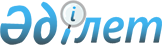 On approval of the Rules for the selection of projects implemented by participants in special economic zones, in respect of which international, regional and foreign standards can be applied
					
			Invalidated
			
			Unofficial translation
		
					Government of the Republic of Kazakhstan dated November 22, 2019 No. 867. Abolished by the Decree of the Government of the Republic of Kazakhstan dated January 29, 2024 No. 45
      Unofficial translation
      Footnote. Abolished by Decree of the Government of the Republic of Kazakhstan No. 45 dated January 29, 2024 (effective ten calendar days after the date of its first official publication).




      In accordance with subparagraph 5) of article 10 of the Law of the Republic of Kazakhstan dated April 3, 2019 “On special economic and industrial zones”, the Government of the Republic of Kazakhstan RESOLVES:
      1. To approve the attached Rules for the selection of projects implemented by participants in special economic zones, for which international, regional and foreign standards can be applied.
      2. This resolution shall be enforced after ten calendar days after the day its first official publication.  Rules
for the selection of projects implemented by participants in special economic zones for which international,
regional and foreign standards may apply Chapter 1. General Provisions
      1. These Rules for the selection of projects implemented by participants in special economic zones for which international, regional and foreign standards (hereinafter referred to as the Rules) can be applied are developed in accordance with subparagraph 5) of Article 10 of the Law of the Republic of Kazakhstan dated April 3, 2019 “ On special economic and industrial zones ”and determine the rules for the selection of projects implemented by participants in special economic zones for which international, regional darts and standards of foreign countries.
      2. The main concepts used in these Rules:
      1) special economic zone - a part of the territory of the Republic of Kazakhstan with precisely defined borders, on which the special legal regime of the special economic zone operates for the implementation of priority activities;
      2) a participant in a special economic zone - a legal entity that carries out priority activities in the territory of a special economic zone and is included in the unified register of participants in special economic zones;
      3) authorized body - the central executive body that exercises state regulation in the field of creation, functioning and abolition of special economic and industrial zones. Chapter 2. Rules for the selection of projects implemented by participants
in special economic zones for which international, regional and foreign standards may apply
      3. When designing, constructing, reconstructing, re-equipping, expanding, overhauling and operating industrial facilities in special economic zones, the direct application of international, regional and foreign standards is allowed, taking into account the requirements of paragraph 4 of these Rules.
      4. One of the necessary conditions for the application of international, regional and foreign standards is:
      1) membership of the Republic of Kazakhstan in international and regional organizations for standardization, metrology and accreditation;
      2) the presence of international treaties of the Republic of Kazakhstan on cooperation in the field of standardization;
      3) the existence of an agreement between the national standardization body and an international, regional, foreign organization on cooperation in the field of standardization;
      4) compliance with the requirements of the originals holders for the application of international, regional and foreign standards.
      5. For the selection of projects implemented by participants in special economic zones, for which international, regional and foreign standards can be applied, a participant in a special economic zone sends an application to the authorized body in any form with the following materials:
      1) a description of the project of the participant in the special economic zone;
      2) the international, regional or foreign state standard planned for application;
      3) justification of the need to apply the selected international, regional or foreign standard.
      6. The authorized body shall register the application on the day of its receipt.
      7. The authorized body considers the application of the participant in the special economic zone within 15 working days from the date of registration of the application and notifies the participant in the special economic zone in writing of the decision.
      8. If a positive decision is made on the direct application of international, regional and foreign standards, the authorized body shall notify interested state bodies and organizations about this within 5 working days from the date of such a decision.
      9. A negative decision of the authorized body is not an obstacle to the subsequent appeal with the proposal on the application of other international, regional and foreign standards.
					© 2012. «Institute of legislation and legal information of the Republic of Kazakhstan» of the Ministry of Justice of the Republic of Kazakhstan
				
      Prime Minister of the Republic of Kazakhstan

A. Mamin 
Approved
by the Government of the
Republic of Kazakhstan
dated November 22, 2019 No. 867